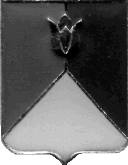 РОССИЙСКАЯ ФЕДЕРАЦИЯАДМИНИСТРАЦИЯ КУНАШАКСКОГО МУНИЦИПАЛЬНОГО РАЙОНА ЧЕЛЯБИНСКОЙ  ОБЛАСТИ РАСПОРЯЖЕНИЕот  13.01. 2022 г.  № _12-р        В соответствии с Федеральным законом от 24.06.1999  № 120-ФЗ «Об основах системы профилактики безнадзорности и правонарушений несовершеннолетних», в целях оказания помощи детям, оставшимся без попечения родителей, выявления причин и условий самовольных уходов несовершеннолетних из семей и государственных учреждений детей-сирот, а также принятие мер по устранению причин и условий, способствующих безнадзорности и правонарушениям несовершеннолетних:        1.  Провести  с 01  по 28 февраля 2022 года профилактическую акцию «Дети улиц» на территории Кунашакского муниципального района.2.  Утвердить план проведения профилактической акции «Дети улиц» (приложение 1), форму отчета о результатах  профилактической акции «Дети улиц» (приложение 2).	3. Комиссии по делам несовершеннолетних и защите их прав администрации района (далее по тексту – КДН и ЗП) скоординировать деятельность органов и учреждений, входящих в систему профилактики безнадзорности и правонарушений несовершеннолетних. 	4.  Управлению социальной защиты населения администрации района (Кадырова А.З.), Управлению культуры, молодежной политики и информации (Абдуллина Л.Ф.), Управлению по физической культуре и спорту  (Хабибуллина Р.Г.),  Управлению образования администрации района (Латыпова О.Р.):	- обеспечить выполнение мероприятий, проводимых в рамках акции в пределах ведомственных полномочий;	- предоставить в срок до 05.03.2022 года в КДН и ЗП  информацию о результатах акции.         5.  Рекомендовать ОМВД России по Кунашакскому району (Саматов Р.Р.), ГБУЗ «Районная больница с. Кунашак» (Рахматуллин Р.А.): 	                                                      2          - обеспечить выполнение мероприятий, проводимых в рамках акции в пределах ведомственных полномочий;	- предоставить в срок до 05.03.2022 года в КДН и ЗП информацию о результатах акции.6. Контроль за исполнением настоящего постановления возложить на  заместителя  Главы  района   по социальным вопросам, председателя КДН и ЗП Нажметдинову А.Т.Главы  района                                                                                           С.Н. Аминов                                                                                                                                                                Приложение 1                      к распоряжению                            Администрации                 Кунашакского                    муниципального                                                                                                     района                 от 13.01. 2022г.   №12-р                                                                                                Комплексный план мероприятийпо проведению профилактической  акции « Дети улиц»Заместитель Главы  районапо социальным вопросам                                                            А.Т. Нажметдинова                                                                                                                 Приложение 2                      к распоряжению                            Администрации                 Кунашакского                    муниципального                                                                                                     района                 от 13.01.2022г. № 12-р                                                                                                      Статистические сведенияо результатах проведения межведомственной профилактической акции«Дети улиц» в Кунашакском муниципальном районе в 2022г.Заместитель  Главы  районапо социальным вопросам,председатель комиссии по делам несовершеннолетнихи защите их прав                                                                           А.Т.Нажметдинова О проведении профилактической акции  «Дети   улиц»№№МероприятиеМероприятиеСрок проведенияОтветственные1. Организационные мероприятия 1. Организационные мероприятия 1. Организационные мероприятия 1. Организационные мероприятия 1.1.Заслушать итоги акции на заседании КДН и ЗП. Март Март Нажметдинова А.Т.2. Профилактическая работа 2. Профилактическая работа 2. Профилактическая работа 2. Профилактическая работа 2. Профилактическая работа 2. Профилактическая работа 1.Проведение рейдов по семьям, находящимся в социально опасном положении. Проведение рейдов по семьям, находящимся в социально опасном положении. В ходе акции В ходе акции Газизова А.Р.Кадырова А.З.Латыпова О.Р.Нургалеева Р.Р.2.Организация  выездов комиссии совместно с УСЗН, КЦСОН, ПДН ОМВД, УО, Главами сельских поселений по адресам  семей, в которых дети стоят на учете в ПДН ОМВД.Организация  выездов комиссии совместно с УСЗН, КЦСОН, ПДН ОМВД, УО, Главами сельских поселений по адресам  семей, в которых дети стоят на учете в ПДН ОМВД.В ходе акцииВ ходе акцииГазизова А.Р.Кадырова А.З.Латыпова  О.Р.Нургалеева Р.Р.Саматов Р.Р.Главы сельских поселений (по согласованию)3.Выявление детей, систематически уходящих из семей, склонных к  бродяжничеству и пропускающих  занятия в школе без уважительной причины, принятие незамедлительных мер. Выявление детей, систематически уходящих из семей, склонных к  бродяжничеству и пропускающих  занятия в школе без уважительной причины, принятие незамедлительных мер. В ходе акцииВ ходе акцииКадырова А.З.Латыпова О.Р.Саматов Р.Р.Позднякова О.В.4. Применение мер по реабилитации и оздоровлению обстановки в семьях, находящихся в социально опасном положении: - проведение медицинского обследования и лечение нуждающимся несовершеннолетним детям;- Оказание          психологической помощи;- Оказание  адресной социальной помощи семьям,  находящимся в трудной жизненной ситуации; Применение мер по реабилитации и оздоровлению обстановки в семьях, находящихся в социально опасном положении: - проведение медицинского обследования и лечение нуждающимся несовершеннолетним детям;- Оказание          психологической помощи;- Оказание  адресной социальной помощи семьям,  находящимся в трудной жизненной ситуации;В ходе акцииВ ходе акцииКадырова А.З.Рахматуллин Р.А.Хафизова И.Р.5.Выявление лиц, допустивших жестокое обращение с несовершеннолетними и привлечение их к ответственности. Выявление лиц, допустивших жестокое обращение с несовершеннолетними и привлечение их к ответственности. В ходе акцииВ ходе акцииЛатыпова О.Р.Кадырова А.З.Саматов Р.Р.6.Обеспечение патрулирования мест возможного нахождения несовершеннолетних, самовольно ушедших из семьи и учреждений для несовершеннолетних Обеспечение патрулирования мест возможного нахождения несовершеннолетних, самовольно ушедших из семьи и учреждений для несовершеннолетних В ходе акции (вечернее время пятницы, субботы с 20:00 до 24:00В ходе акции (вечернее время пятницы, субботы с 20:00 до 24:00Саматов Р.Р.7.Пополнение банка данных «Семьи, дети группы риска» в соответствии с Регламентом межведомственного взаимодействия органов и учреждений системы профилактики безнадзорности и правонарушений несовершеннолетних по выявлению, учету и реабилитации семей и детей «Группы риска» на территории Кунашакского муниципального района. Пополнение банка данных «Семьи, дети группы риска» в соответствии с Регламентом межведомственного взаимодействия органов и учреждений системы профилактики безнадзорности и правонарушений несовершеннолетних по выявлению, учету и реабилитации семей и детей «Группы риска» на территории Кунашакского муниципального района. В ходе акции В ходе акции УСЗН,  ГБУЗ «Районная больница с. Кунашак»,Управление Образования, КДН и ЗП.8.Проведение  классных часов, встреч, бесед по правовому просвещению несовершеннолетних.Проведение  классных часов, встреч, бесед по правовому просвещению несовершеннолетних.В ходе акции В ходе акции Управление Образования,  Управление Культуры, ПДН ОМВД, КДН и ЗП  9.Информирование о телефонах доверия,  психологических служб для несовершеннолетних.Информирование о телефонах доверия,  психологических служб для несовершеннолетних.В ходе акцииВ ходе акцииУправление Образования, УСЗН, ПДН ОМВД, Управление Культуры, Управление спорта10Обеспечение информационного сопровождения акции « Дети улиц » в СМИОбеспечение информационного сопровождения акции « Дети улиц » в СМИВ ходе акции В ходе акции Члены КДН и ЗП, АНО «Знамя труда» № п/пНаименование мероприятий, показателиКоличествоКоличествоКоличество№ п/пНаименование мероприятий, показатели2021 г.2022 г.%123451.Выявлено несовершеннолетних, находящихся в розыске, совершивших самовольные уходы из семьи и госучреждений с круглосуточным пребыванием, всего:1.В том числе:- из семьи1.- из государственного учреждения с круглосуточным пребыванием2.Из них систематически:- уходят из семьи2.- уходят из государственного учреждения с круглосуточным пребыванием3.Количество несовершеннолетних,  находящихся  в розыске на 01.03.2021г.4.Количество несовершеннолетних, не имевших умысла на совершение самовольного ухода (задержались, не предупредив родителей; ушли гулять, своевременно не сообщив родителям о своем месте пребывания; потерялись, заблудились и т.д.)5.Количество совершенных уходов, всего: 5.- из семьи5.- из госучреждений  с круглосуточным пребыванием6.Причины самовольных уходов:- конфликт с родителями (законными представителями)6.- склонность к бродяжничеству6.- проблемы адаптации в новых условиях проживания6.- асоциальный опыт, «свободный» образ жизни6.- противоправное поведение6.- иные причины (указать)7.Результаты принятых мер:7.-возвращено в семью    7.-возвращено в госучреждение             7.-помещено в ЦВСНП ГУМВД РФ по Челябинской области            - помещено в учреждение здравоохранения             8.Привлечено родителей к ответственности:- административной- уголовной9.Организовано мероприятий,  всего:9.- рейды по семьям, нуждающимся во внимании со стороны государства9.- рейды по местам концентрации несовершеннолетних9.- оперативные выезды по сообщениям граждан, учреждений, организаций9.- выступления в СМИ9.- координационные совещания9.- собрания родителей (законных представителей), общественности10.Количество участников акции (родители, законные представители, несовершеннолетние, иные лица), принявшие участие в мероприятиях в рамках проведения акции), всего:11.Количество организаторов акции (представители органов и учреждений системы профилактики), всего: